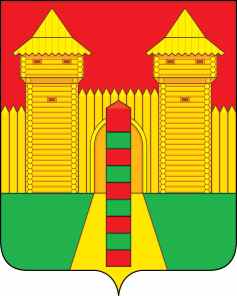 АДМИНИСТРАЦИЯ  МУНИЦИПАЛЬНОГО  ОБРАЗОВАНИЯ «ШУМЯЧСКИЙ  РАЙОН» СМОЛЕНСКОЙ  ОБЛАСТИРАСПОРЯЖЕНИЕот  17.05.2021г.    № 174-р           п. ШумячиВ соответствии со статьей 28 Устава муниципального образования «Шумячский район» Смоленской области1. Внести в Шумячский районный Совет депутатов проект решения «О выполнении плана социально-экономического развития Шумячского района Смоленской области за 2020 год».2. Назначить начальника отдела экономики и комплексного развития Старовойтова Юрия Александровича официальным представителем при рассмотрении Шумячским районным Советом депутатов проекта решения «О выполнении плана социально-экономического развития Шумячского района Смоленской области за 2020 год».Глава муниципального образования«Шумячский район» Смоленской области                                А.Н. ВасильевПояснительная запискаоб итогах социально-экономического развития муниципального образования «Шумячский район» Смоленской области  за  2020 годДемография  Среднегодовая численность населения района за 2020 год составила 8861 человек.Естественная убыль населения за 2020 год составила 222 человека, число родившихся составило 38 человек. Естественная убыль населения составила 187 человек. Превышение числа умерших над числом родившихся – 5,8 раза. Прибыло в район 279 человек, выбыло из района 319 человек.ПромышленностьОбъем промышленного производства по полному кругу предприятий за  2020 год составил  184777 тыс. рублей (125,9% к плану 2020г.).           В пищевой отрасли района осуществляет деятельность ШПО «Шумячский хлеб», производящее кондитерские, хлебобулочные изделия, газированную воду, квас. Особое внимание уделяется качеству и повышению конкурентоспособности выпускаемой продукции, улучшению упаковки и внешнего оформления. Выпускаемая продукция сертифицируется по требованиям соответствия качеству. В 2020 году ШПО «Шумячи хлеб» произведено 1522 тн хлебных изделий, 361,9 тн булки, 70,8 тн сухарей, 41,4 тн кондитерских изделий. Выработка газ. воды, кваса составила 17767  дкл., в т.ч. кваса 2558 дкл. Объем продукции в действующих ценах составил  91268 тыс. рублей.          ООО «Теза» произведено сыра – 61тн. Объем продукции в действующих ценах составил  22976 тыс. рублей.За  2020 год  добыча полезных ископаемых ЗАО «Комбинат Промышленных Предприятий» составила –  18033,1 тыс. рублей.                    Сельское хозяйствоВ 2020 году в сельскохозяйственной отрасли района осуществляли деятельность 7 (семь) сельскохозяйственных организаций и 4 (четыре) крестьянских фермерских хозяйств. В 2020 году  приостановили деятельность пять сельскохозяйственных предприятия  (СПК «Труд», СПК «40 лет Октября», ООО «Агротехсервис», КФХ Кузнецов Н.П. и КФХ Фомина Е.А.).Посевная площадь сельскохозяйственных культур в 2020 году составила 7675га, в том числе площадь зерновых культур – 4163га. В 2020 году собрано 6050,9тн зерна. По состоянию на 01.01.2021г. поголовье КРС по району составило 718 голов, в том числе коров – 383головы. Валовое производство молока за 2020г. составило 1124,6 тонн. Удой молока на фуражную  корову по району  в 2020 году составил 2736,0 кг. Наилучший  надой  получен в СПК «Рассвет» -3741 кг (на 91 кг). 100% реализованного  молока сдано на перерабатывающие  предприятия высшим сортом.       В 2020 году из Федерального и областного бюджетов в рамках областной государственной программы «Развитие сельского хозяйства и регулирование рынков сельскохозяйственной продукции, сырья и продовольствия в Смоленской области» хозяйства муниципального образования  получены субсидии  на сумму 13525,58 тыс. руб.  ООО «Заимка» и  ИП ГКФХ Шкундина Ю.Н. получили субсидии на проведение комплекса агротехнологических работ – в сумме 1652,8 тыс. руб., СПК «Искра» в отношение  посевных площадей льна – долгунца в сумме 700 тыс. руб. ООО «Заимка» получило субсидию на  возмещение части затрат на приобретение  элитных семян в сумме 279 тыс. руб. Два хозяйства (ООО Заимка» и ООО «Агротехпром») получили субсидию на возмещение части затрат  на проведение культуртехнических мероприятий  на выбывших  сельскохозяйственных угодьях, вовлекаемых  в сельскохозяйственный оборот – в сумме 10893,7 тыс. руб.      ООО «Агротехпром» в 2020г. провело культуртехнических  мероприятий  на земельных участках площадью 673 га.         В целях реализации мероприятий по поддержке малых форм хозяйствования в Смоленской области областной государственной программы «Развитие сельского хозяйства и регулирование рынков сельскохозяйственной продукции, сырья и продовольствия в Смоленской области» на 2014-2020 годы, утвержденной постановлением Администрации Смоленской области от 20.11.2013 № 928  и о реализации на территории Смоленской области регионального проекта «Создание системы поддержки фермеров и развитие сельской кооперации Администрацией муниципального образования «Шумячский район» Смоленской области  совместно с  Главами сельских поселений муниципального образования «Шумячский район» Смоленской области была проведена работа с физическими лицами,  ведущих личное подсобное хозяйство по созданию  субъектов малого и среднего предпринимательства в сельском хозяйстве.       Порядок предоставлении грантов в рамках реализации областной  государственной  программы «Развитие  сельского хозяйства и регулирование рынков сельскохозяйственной продукции, сырья и  продовольствия в Смоленской области» и информация о проведении  конкурсов на предоставления грантов доведены до хозяйствующих субъектов:  - на развитие семейных ферм на базе крестьянских (фермерских) хозяйств, включая индивидуальных предпринимателей;  - сельскохозяйственным потребительским кооперативам для развития материально-технической базы; - крестьянским (фермерским)  хозяйствам на их создание  и (или)  развитие  грант «Агростартап».Финансы 	За 2020 года доходы консолидированного бюджета Шумячского района Смоленской области составили 373,5 млн. рублей. Расходы бюджета за 2020 год составили 370,6 млн. рублей. По исполнению за 2020 года сложился профицит в сумме 2,9 млн. рублей.Транспорт Действия Администрации района в области транспортной политики были направлены на обеспечение социальной стабильности и сохранение экономической целостности нашего региона.В 2020 году пассажирское обслуживание граждан района осуществляли Смоленское ПАМП, Рославльское ПАТП, МУП «Шумячское АТП». Сохранены все действующие автобусные маршруты. Строительство В 2020 году в рамках реализации муниципальной программы «Капитальный ремонт и ремонт автомобильных дорог общего пользования муниципального образования «Шумячский район» Смоленской области» был проведен ремонт 8 автомобильных дорог местного значения общей протяженностью 8,3 км: 1.	«Брянск-Смоленск-до границы (через Рудню, на Витебск)-Шумячи-Гневково»-д. Гневково. В ходе проведения работ были выполнены работы по ремонту асфальтобетонного покрытия, по укреплению обочин щебнем, по замене водопропускных железобетонных труб, установлены дорожные знаки, нанесена разметка проезжей части, проведены работы по замене автобусной остановки. Протяженность отремонтированной автомобильной дороги – 2,7 км. На проведение этих работ израсходовано 24 078 177,38 руб. из них 24 054 098, 65 руб. областной бюджет, 24 078, 73 руб. местный бюджет;2.	«Москва-Малоярославец-Рославль до границы с Республикой Беларусь (на Бобруйск, Слуцк)»-д. Самолюбово.  В ходе проведения ремонтных работ проведены работы по устройству песчаного основания,  устройство подстилающего и выравнивающего слоя из щебня. Протяженность отремонтированного участка 1,1 км. На проведение этих работ израсходовано 1 649 353,56 руб. из них 1 647 704,17 руб. областной бюджет, 1 649,39 руб. местный бюджет;3.	с. Первомайский-д. Слобода. В ходе проведения ремонтных работ проведены работы по устройству подстилающих и выравнивающих слоев оснований из песчано-гравийной смеси, работы по уплотнению грунта катком, работы по устройству подстилающих и выравнивающих слоев оснований из щебня. Протяженность отремонтированного участка 1,3 км. На проведение этих работ израсходовано 2 113 335,75 руб. из них областной бюджет 2 111 222,37 руб., 2 113,38 руб. местный бюджет;4.	«Брянск-Смоленск-до границы с Республикой Беларусь (через Рудню, на Витебск)-Шумячи»-д. Яново. В ходе проведения ремонтных работ проведены работы по отсыпке песчано-гравийной смесью. Протяженность отремонтированного участка 0,5 км. На проведение этих работ израсходовано 371 187,69 руб. из них 370 816,50 руб. областной бюджет, 371,19 руб. местный бюджет;5.	«Брянск-Смоленск-до границы с Республикой Беларусь (через Рудню, на Витебск)-Шумячи»-д. Шибнево. В ходе проведения ремонтных работ проведены работы по устройству подстилающего слоя из гравия, устройству подстилающих и выравнивающих слоев оснований из щебня. Протяженность отремонтированного участка 0,25 км. На проведение этих работ израсходовано 400 000 руб. из них 399 599,99 руб. областной бюджет, 400,01 руб. местный бюджет;6.	д. Яново-д.Буда-д. Погорелово. В ходе проведения ремонтных работ проведены работы по устройству основания из песчано-гравийной смеси, устройству подстилающих и выравнивающих слоев оснований из щебня. Протяженность отремонтированного участка 0,450 км. На проведение этих работ израсходовано 876 788,41 руб. из них 875 911,60 руб. областной бюджет, 876,81 руб. местный бюджет;7.	«Брянск-Смоленск-до границы с Республикой Беларусь (через Рудню, на Витебск)-Шумячи»-Пустосел»-д. Шумовка. В ходе проведения ремонтных работ проведены работы по устройству основания из песчано-гравийной смеси, устройству подстилающих и выравнивающих слоев оснований из щебня, уплотнение грунта катками. Протяженность отремонтированного участка 0,3 км. На проведение этих работ израсходовано 688 869,67 руб. из них 688 180,78 руб. областной бюджет, 688,89 руб. местный бюджет;8.	с. Русское - д. Хоронево. В ходе проведения ремонтных работ проведены работы по устройству основания из песчано-гравийной смеси, устройству подстилающих и выравнивающих слоев оснований из щебня, уплотнение грунта катками, проведен ремонт дренажей поперечных с двусторонним выпуском, ремонт сбросов воды из продольных дренажей. Протяженность отремонтированного участка 1,7 км. На проведение этих работ израсходовано 3 723 233,90 руб. из них: 3 719 510,58 руб. областной бюджет, 33 901,72 рублей местный бюджет.В Шумячском городском поселении был произведен ремонт 14 автомобильных дорог:- автомобильная дорога и тротуар по ул. Садовой п. Шумячи;- автомобильная дорога и тротуар по ул. Высокой п. Шумячи;- автомобильная дорога от д. 2 до д. 10 по ул. Базарная п. Шумячи;- автомобильная дорога от д. 3 до д. 8 по ул. Школьная п. Шумячи;- тротуар по ул. Комсомольская;- ул. Базарная (часть автодороги от дома № 27 «В» до дома №43) п. Шумячи;- ул. Ельнинская (от перекрестка с ул. Школьная до пересечения с окружной дорогой до перекрестка с ул. Заводской) п. Шумячи;- ул. Заводская до пересечения с окружной дорогой (часть автодороги от перекрестка с ул. Советская до перекрестка с ул. Интернациональная) п. Шумячи;- ул. Заводская до пересечения с окружной дорогой (часть автодороги от дома № 2 по ул. Пролетарская до дома № 39 по ул. Заводская до пересечения с окружной дорогой) п. Шумячи;- ул. Музыкальная п. Шумячи;- ул. Первомайская (часть автодороги от перекрестка с ул. Советская до дома № 7 по ул. Первомайская) п. Шумячи;- ул. Пролетарская (часть автодороги от дома № 2 до дома №36 по ул. Пролетарская) п. Шумячи;- ул. Школьная до пересечения с окружной дорогой (часть автодороги от дома № 8 по Школьная до пересечения с окружной дорогой);- ул. Комсомольская.В рамках реализации Региональной программы капитального ремонта общего имущества в многоквартирных домах, расположенных на территории Смоленской области, на 2014-2043 годы в п. Шумячи проводился капитальный ремонт крыши жилого дома, расположенного по адресу: п. Шумячи, ул. Садовая, д. 41а. Так же в п. Шумячи проводился ремонт общего имущества многоквартирного дома, расположенного по адресу: п. Шумячи, ул. Сельхозтехника, д. 8. В этом многоквартирном доме проведены работы по капитальному ремонту крыши, ремонту фасада, ремонту внутридомовых инженерных сетей. В с. Первомайский в многоквартирном жилом доме, расположенном по адресу: с. Первомайский, ул. Советская, д. 6 проводились работы по ремонту внутридомовых инженерных сетей. В д. Озерная в многоквартирном жилом доме, расположенном по адресу: д. Озерная, ул. Новая, д. 1 проведены работы по ремонту крыши.Также в рамках реализации регионального проекта «Чистая вода» была выполнена реконструкция системы водоснабжения со строительством станции очистки воды и водопроводных сетей в п. Первомайский Шумячского района Смоленской области. ИнвестицииОбъем инвестиций в основной капитал за счет всех источников финансирования за 2020г. составил 81202 тыс. рублей.Наблюдается увеличение объема инвестиций в основной капитал по сравнению с 2019г., индекс физического объема составил 128,8% или в 1,3 раза (к январю-декабрю 2019г.). Данная ситуация в значительной степени связана с источниками финансирования.Источником финансирования инвестиций в основной капитал за 2020г. за счет собственных средств являются:         - ТОСП ООО «АГРОТОРГ» - здание, оборудование для магазина 15891Пятерочка в п. Шумячи – 21581 тыс. руб.;- Филиал ПАО «МРСК Центра»-«Смоленскэнерго» - 4255 тыс. руб.:-  технологическое присоединение потребителей мощностью до 15 кВт ТПиР;-  технологическое присоединение потребителей мощностью до 15 кВт НСиР;-  технологическое присоединение потребителей мощностью от 15 кВт до 150 кВт ТПиР;-  технологическое присоединение потребителей мощностью от 15 кВт до 150 кВт НСиР;- комплексное приведение просек к нормативному состоянию (расширение просек: 2020г. – 501,54 га);- установка приборов учета в соответствии с Законом № 522-ФЗ при истечении МПИ или срока эксплуатации, при отсутствии прибора учета у потребителя.Источниками финансирования инвестиций в основной капитал за счет привлеченных средств в 2020г. являются:-  Шумячским филиалом СОГБУ «Смоленскатодор» освоено 11263 тыс. руб. на приобретение специализированного автомобиля по обслуживанию автомобильных дорог, оборудования, капитальный ремонт дорог;- ОГКУ «Управление капитального строительства по Смоленской области» -строительство межпоселкового газопровода высокого давления от дер. Городец до с. Русское Шумячского района Смоленской области – 20011 тыс. руб. - МБОУ «Шумячская СШ им. В.Ф. Алешина»  приобретен спортивный инвентарь на сумму 5533 тыс. руб.;- ОГБУЗ «Шумячская ЦРБ» освоено 3190 тыс. руб. на приобретение специализированного автомобиля «Скорая помощь»;- Администрацией Первомайского сельского поселения Шумячского района проведена реконструкция системы водоснабжения со строительством станции очистки воды и водопроводных сетей в с. Первомайский Шумячского района, освоено 4911 тыс. руб.;-  Администрацией Озерного сельского поселения Шумячского района освоено 2076 тыс. руб. на строительство газопровода низкого давления в д. Шумовка Шумячского района.Согласно прогноза социально-экономического развития муниципального образования «Шумячский район» Смоленской области на 2021г. и на плановый период 2022 и 2023 годов в части раздела 6. «Инвестиции» освоение инвестиций запланировано на уроне  85508 тыс. руб.  по состоянию на  01.01.2021г. освоено 81202 тыс. руб., что составляет 95%.Объем инвестиций в основной капитал (за исключением бюджетных средств) на 1 жителя в 2020 году составил 3720 рублей. Потребительский рынокПо состоянию на 01.01.2021 года на территории Шумячского района действует 70 объектов торговой сети, которые включают в себя 62 стационарных торговых объектов (39 продовольственных и 23 непродовольственных магазина) и 8 нестационарных торговых объекта.           Фактическая обеспеченность стационарными торговыми площадями по Шумячскому району в 2020 г. составила 427 кв. м. на 1000 человек.            В 2020г. на территории Шумячского городского поселения   открылись 3 новых магазина: ООО «Агроторг» магазин «Пятерочка», магазин «Канцелярские товары» ИП Каменева Ю.Л., Магазин «Дошан» ИП Искендеров С. Ш. На территории Шумячского городского поселения организуется, и проводится сезонная ярмарка в здании «Модуль» и на 2-х открытых площадках. На ярмарке реализуются продовольственные, промышленные товары, сельскохозяйственная продукция, производимая в личных подсобных хозяйствах. Оборот розничной торговли за  2020 г.  составил 353,8 млн. рублей. ОбразованиеВ 2020 году деятельность системы образования была направлена на создание в образовательных учреждениях условий, соответствующих требованиям федерального государственного образовательного стандарта и на удовлетворенность населения качеством дошкольного, общего и дополнительного образования.В муниципальном образовании функционирует 12 муниципальных бюджетных образовательных учреждений: 5 средних общеобразовательных школ, 2 основные общеобразовательные школы, 4 дошкольных образовательных учреждения, одно учреждение дополнительного образования детей. Услугами дошкольного образования охвачено 100% детей от числа желающих получать дошкольное образование. В образовательных учреждениях, которые реализуют программу дошкольного образования по состоянию на 1 сентября 2020 года воспитывалось - 213 детей (из них в дошкольных образовательных учреждениях – 203 ребенка, в одной общеобразовательной школе - 10 детей), на 31 декабря 2020 года воспитывалось 213 детей (из них в дошкольных образовательных учреждениях – 202 ребенка, в одной общеобразовательной школе – 11 детей).Для оказания помощи родителям, обеспечивающим получение детьми дошкольного образования в семье, на базе 3-х дошкольных учреждений (МБДОУ ЦРР «Колокольчик» п. Шумячи, МБДОУ «Шумячский ЦРР-детский сад «Солнышко», МБДОУ «Хрусталик) работали консультационные центры. В отчетном году посетили центры 27 детей, всем обратившимся была оказана консультативная, диагностическая, методическая, психолого-педагогическая помощь. С воспитанниками, имеющими нарушения в развитии, проводились коррекционно-развивающие мероприятия без взимания платы.Доступность дошкольного образования в районе обеспечена социальными гарантиями. В 2020 году оплата не взималась с родителей 2 воспитанников (1 ребенок-инвалид; 1 ребенок, оставшийся без попечения родителей).В 2020 году была проведена независимая оценка качества условий осуществления образовательной деятельности в отношении 7 общеобразовательных учреждений, по результатам которой была выявлена положительная оценка удовлетворенности условиями оказания услуг образовательными учреждениями.В детских садах воспитывалось 40 детей с ограниченными возможностями здоровья и 1 ребенок-инвалид. Программы, направленные на коррекцию нарушений развития детей, реализовывались в МБДОУ ЦРР «Колокольчик» п. Шумячи, МБДОУ «Шумячский ЦРР-детский сад «Солнышко», МБДОУ «Хрусталик». Педагоги и воспитанники дошкольных образовательных учреждений являлись призерами и победителями конкурсов муниципального, регионального, Всероссийских уровней. В 2020 году МБДОУ «Хрусталик» стал победителем Всероссийского смотра-конкурса «Образцовый детский сад 2019-2020».Сеть общеобразовательных учреждений с 1 сентября 2020 года насчитывает 7 общеобразовательных школ, в которых обучается 589 учащихся, в том числе 59 первоклассников. В шести школах имеются школьные автобусы для подвоза детей. Действует 13 школьных автобусных маршрутов. В 2020 государственная итоговая аттестация была организована как промежуточная аттестация. 74 выпускника 9 классов и 34 выпускника 11 классов получили аттестат без сдачи экзаменов.5 выпускников Шумячской школы получили аттестат о среднем общем образовании с отличием и медаль «За особые успехи в учении». 9 выпускников (26% от общего количества) набрали на ЕГЭ выше 80 баллов по одному из предметов, один из них - по двум предметам и один – по тем предметам. Учащаяся Шумячской школы набрала 100 баллов на ЕГЭ по химии.Пятеро выпускников основной школы получили аттестат об основном общем образовании с отличием.В районе сложилась многоуровневая система выявления, поддержки и развития способностей и талантов у детей и молодёжи, которая реализуется в рамках общего и дополнительного образования, внеурочной деятельности. В 2020 году из 626 участников школьного этапа всероссийской олимпиады школьников 122 стали победителями и 216 призерами. На муниципальном этапе всероссийской олимпиады школьников было 160 участников, из них 25 стали победителями и 39 призерами.14 учащихся из МБОУ «Шумячская СШ им. В.Ф. Алешина», МБОУ «Руссковская СШ», МБОУ «Первомайская СШ» приняли участие в шести олимпиадах на региональном этапе. Учащиеся 9 класса МБОУ «Шумячская СШ им. В.Ф. Алешина» стали призерами регионального этапа олимпиады по экологии и географии.Обучающиеся всех образовательных учреждений района являются активными участниками дистанционных предметных олимпиад на современных образовательных платформах «Учи.ру», «ЯКласс», «Яндекс.Учебник», «Олимпус», «Навыки 21 века», «Инфоурок», «Олимпийские игры», показывая хорошие результаты.Шесть учащихся из школ района в 2020 году стали лауреатами муниципальной премии Ю.А. Гагарина, достигнув успехов в творческой, социально значимой и спортивной деятельности.В Шумячском ДДТ работает 43 творческих объединений по 5 направлениям: естественнонаучные, туристско-краеведческие, художественные, социально - педагогические, физкультурно - спортивные. В них занимаются 647 обучающихся. Дополнительным образованием охвачено 75% детей в возрасте от 5 до 18 лет, проживающих в районе.За 2020 год для школьников района было организовано и проведено 23 районных мероприятий. В конкурсах, смотрах, соревнованиях, выставках, слётах приняли участие 853 человек, 389 призовых мест (I – 126; II – 134; III - 129).В 26 областных массовых мероприятиях приняли участие 194 школьника, из которых 54 человек стали победителями и призёрами, заняв I – 23; II – 16; III – 15. В районе развивается система каникулярного отдыха, оздоровления и занятости детей и подростков. Во всех ОУ действовали дистанционные досуговые площадки без организации питания, которые посещали 641 учащийся, через Центр занятости трудоустроено 3 учащихся. Центром социальной защиты в Шумячском районе было направлено 28 детей на оздоровление в санатории Смоленской области.Один учащийся МБОУ «Шумячская СШ им. В.Ф. Алешина» стал стипендиатом областной премии имени князя Смоленского Романа Ростиславовича.В течение года была продолжена работа по диссеминации инновационного педагогического опыта. Проведено 46 заседаний районных методических объединений учителей-предметников, руководителей общеобразовательных учреждений, педагогов-психологов, учителей-логопедов, социальных педагогов, семинары руководителей общеобразовательных учреждений. В 2020 году все педагогические работники (100 %) прошли повышение квалификации на различных курсах повышения квалификации, семинарах, в том числе в дистанционном формате.18 педагогов подтвердили и повысили свои квалификационные категории.В целях развития творческого потенциала педагогов, были проведены районные конкурсы: конкурс на лучшую методическую разработку педагогических работников, реализующих ФГОС; конкурса в области педагогики, воспитания и работы с детьми дошкольного, школьного возраста и молодёжью «За нравственный подвиг учителя»; в которых приняли участие 17 педагогических работников и 12 из них стали победителями и призерами. Три педагога приняли участие в региональном этапе Всероссийского конкурса в области педагогики, воспитания и работы с детьми дошкольного, школьного возраста и молодёжью «За нравственный подвиг учителя».В рамках повышения профессионализма и педагогического мастерства, повышения престижа профессии, учитель МБОУ «Шумячская СШ имени В.Ф. Алешина» стал победителем конкурса на соискание премии Губернатора Смоленской области имени В.Ф. Алешина.Педагоги образовательных учреждений приняли участие в VII Азимовских чтениях «Открываем мир, Вселенную и книги А. Азимова».В целях совершенствования работы по духовно-нравственному воспитанию обучающихся были проведены мониторинги реализации Проекта по духовно-нравственному воспитанию в рамках внеурочной деятельности и реализации предметной области «Основы религиозных культур и светской этики». В 2020 году состоялся заочный муниципальный этап Рождественских чтений «Александр Невский: Запад и Восток, историческая память народа» для обучающихся общеобразовательных школ Шумячского района и учителей духовно – нравственного воспитания.МБОУ «Первомайская СШ» участвовала в программе «Земский учитель» в рамках областной государственной программы «Развитие образования в Смоленской области».  В результате конкурсного отбора педагогический коллектив школы пополнился учителем химии и биологии.В секторе опеки и попечительства Шумячского Отдела по образованию в 2020 году на учете состояло 23 совершеннолетних недееспособных гражданина. В отношении таких граждан в соответствии с действующим законодательством проводятся проверки условий проживания, соблюдения опекунами прав и законных интересов, сохранности их имущества.Над 22 несовершеннолетними оформлена опека (попечительство), 14 детей воспитывалось в приемных семьях. На содержание 33 подопечных опекунам (попечителям) и приемным родителям выплачивается ежемесячное денежное пособие в соответствии с действующим законодательством (в размере 7 756 руб. 32 коп.). Кроме того, приемные родители ежемесячно получают заработную плату в размере 2 500 руб.Согласно плана работы Отдела по образованию в 2020 году проведены мониторинги деятельности: МБДОУ «Родничок», «МБОУ Шумячская СШ им. В.Ф. Алешина».За 2020 год из резервного фонда Администрации Смоленской области выделены денежные средства в размере 627000 (Шестьсот двадцать семь тысяч рублей 00 копеек):17 000,00 на приобретение детских стульев и пылесоса для МБДОУ «Родничок» (распоряжение Администрации Смоленской области от 29.07.2020 № 1332-р/адм «О выделении денежных средств из резервного фонда Администрации Смоленской области»). 25 000,00 на приобретение шин для школьного автобуса МБОУ «Первомайская СШ» (распоряжение Администрации Смоленской области от 14.10.2020 № 1796-р/адм «О выделении денежных средств из резервного фонда Администрации Смоленской области»).15 000,00 на приобретение стройматериалов для МБДОУ «Хрусталик» (распоряжение Администрации Смоленской области от 14.10.2020 № 1796-р/адм «О выделении денежных средств из резервного фонда Администрации Смоленской области»). 100 000,00 на приобретение и установку оконных блоков для МБДОУ Шумячский ЦРР- детский сад «Солнышко» (распоряжение Администрации Смоленской области от 29.10.2020 № 1983-р/адм «О выделении денежных средств из резервного фонда Администрации Смоленской области»).196 000,00 на приобретение и установку оконных блоков для Шумячского ДДТ (распоряжение Администрации Смоленской области от 30.10.2020 № 1997-р/адм «О выделении денежных средств из резервного фонда Администрации Смоленской области»).136 000,00 на приобретение и установку оконных блоков для МБОУ «Первомайская СШ» (распоряжение Администрации Смоленской области от 23.11.2020 № 2191-р/адм «О выделении денежных средств из резервного фонда Администрации Смоленской области»).68 000,00 на приобретение и установку оконных блоков для МБДОУ «Хрусталик» (распоряжение Администрации Смоленской области от 23.11.2020 № 2194-р/адм «О выделении денежных средств из резервного фонда Администрации Смоленской области»).70 000,00 на приобретение и установку оконных блоков для МБОУ «Краснооктябрьская СШ» (распоряжение Администрации Смоленской области от 23.11.2020 № 2194-р/адм «О выделении денежных средств из резервного фонда Администрации Смоленской области»).На создание в общеобразовательных организациях, расположенных в сельской местности и малых городах, условий для занятия физической культурой и спортом рамках регионального проекта «Успех каждого ребенка» подпрограммы «Развитие общего образования» областной государственной программы «Развитие образования в Смоленской области» выделено 1 437 300 (один миллион четыреста тридцать семь тысяч триста рублей 00 копеек) и софинансирование из бюджета муниципального образования составило 5%  - 71 865 (Семьдесят одна тысяча восемьсот шестьдесят пять рублей 00 копеек) на приобретение спортивного оборудования для МБОУ «Шумячская СШ им. В.Ф. Алешина».На создание в дошкольных образовательных, общеобразовательных организациях, организациях дополнительного образования детей (в том числе в организациях, осуществляющих образовательную деятельность по адаптированным основным общеобразовательным программам) условий для получения детьми-инвалидами качественного образования в рамках областной государственной программы "Социальная поддержка граждан, проживающих на территории Смоленской области" выделено 1 569 733,32 (один миллион пятьсот шестьдесят девять тысяч семьсот тридцать три рубля 32 копейки) и соф. 0,1% 1571,30 (Одна тысяча пятьсот семьдесят один рубль тридцать две копейки) (ремонтные работы (установка пандусов, ремонт крылец, калиток, установку дверей, ремонт санузлов) и приобретение оборудования для МБДОУ ЦРР «Колокольчик» п. Шумячи, и МБДОУ Шумячский ЦРР – детский сад «Солнышко»).В рамках Мероприятия государственной программы Российской Федерации "Доступная среда" (создание в образовательных организациях условий для получения детьми-инвалидами качественного образования) для МБДОУ «Хрусталик» выделено 1 038 922,24 (один миллион тридцать восемь тысяч девятьсот двадцать два рубля 24 копейки) и софинансирование из бюджета муниципального образования составило 0,1% 1039,96 (одна тысяча тридцать девять рублей 96 копеек) на приобретение оборудования и ремонтные работы (установка пандуса, устройство калитки и пешеходной дорожки, установка дверей, ремонт крыльца и санузла.Для оборудования площадки ГТО на базе МБОУ «Шумячская СШ им. В.Ф. Алешина» главным управлением спорта Смоленской области безвозмездно было передано спортивное оборудование на сумму 3 138 136,47 (три миллиона сто тридцать восемь тысяч сто тридцать шесть рублей 00 копеек).Из бюджета муниципального образования для образовательных учреждений выделено: 2 469 157,41 (Два миллиона четыреста шестьдесят девять тысяч сто пятьдесят семь рублей 41 копейка) на ремонтные работы (ремонт классов, рекреаций, обустройство спортивной площадки) МБОУ «Шумячская СШ им. В.Ф. Алешина»           353 885,40 (Триста пятьдесят три тысячи восемьсот восемьдесят пять рублей 28 копеек) на ремонт потолков стен и фойе в МБДОУ Шумячский ЦРР – детский сад «Солнышко».203606,00 (Двести три тысячи шестьсот шесть рублей 00 копеек) замена котла в котельной МБОУ «Краснооктябрьская СШ»;129356,00 (Сто двадцать девять тысяч триста пятьдесят шесть рублей 00 копеек) установка пандуса МБОУ «Краснооктябрьская СШ»;49594,00 (Сорок девять тысяч пятьсот девяносто четыре рубля 00 копеек) установка пандуса МБОУ «Руссковская СШ»;25000,00 (Двадцать пять тысяч рублей 00 копеек) приобретение спорт инвентаря МБОУ «Руссковская СШ»;25000,00 (Двадцать пять тысяч рублей 00 копеек) приобретение спорт инвентаря МБОУ Надейковичская СШ имени И. П. Гоманкова.106 602,00 (Сто шесть тысяч шестьсот два рубля 00 копеек) приобретение мебели МБОУ «Шумячская СШ им. В.Ф. Алешина»293 546,86 (Двести девяносто три тысячи пятьсот сорок шесть рублей 86 копеек) на замену АПС по МБОУ «Шумячская СШ им. В.Ф. Алешина», МБОУ «Руссковская СШ», МБОУ Надейковичская СШ имени И.П. Гоманкова, МБДОУ ЦРР «Колокольчик» п.Шумячи.430 250,40 (Четыреста тридцать тысяч двести пятьдесят рублей 40 копеек) на замеры сопротивления для всех ОУ45 000,00 (Сорок пять тысяч рублей 00 копеек) на поверку тепло счетчика в Шумячском ДДТ.200 000,00 (Двести тысяч рублей 00 копеек) на приобретение стройматериалов для МБДОУ «Хрусталик» 211 000,00 (Двести одиннадцать тысяч рублей 00 копеек) на замену оконных блоков в МБДОУ «Хрусталик»          295 000,00 (Двести девяносто пять тысяч рублей 00 копеек) на замену оконных блоков в МБДОУ Шумячский ЦРР – детский сад «Солнышко».439 000,00 (Четыреста тридцать девять тысяч рублей 00 копеек) на приобретение средств индивидуальной защиты для всех ОУ.240 000,00 (Двести сорок тысяч рублей 00 копеек) на ремонт кровли и устройство пешеходных дорожек в МБДОУ «Хрусталик»399 670,00 (Триста девяносто девять тысяч шестьсот семьдесят рублей 00 копеек) на ремонт в фойе и устройство теневого навеса в МБДОУ ЦРР «Колокольчик» п.Шумячи200 000,00 (Двести тысяч рубля 00 копеек) приобретение оконных блоков МБОУ «Шумячская СШ им. В.Ф. Алешина»380 515,31 (Триста восемьдесят тысяч пятьсот пятнадцать рублей 31 копейка) ремонт помещений в МБОУ «Шумячская СШ им. В.Ф. Алешина»133 839,88 (Сто тридцать три тысячи восемьсот тридцать девять рублей 85 копеек) на приобретение насосов в котельные по МБОУ «Руссковская СШ», МБОУ Надейковичская СШ имени И. П. Гоманкова, МБОУ «Краснооктябрьская СШ», 135 000,00 (Сто тридцать пять тысяч рубля 00 копеек) приобретение оконных блоков МБОУ Надейковичская СШ имени И. П. Гоманкова94 500,00 (Девяносто четыре тысячи пятьсот рублей 00 копеек) приобретение оконных блоков МБОУ «Руссковская СШ»,        354 700,00 (Девяносто четыре тысячи пятьсот рублей 00 копеек) приобретение оконных блоков МБОУ «Первомайская СШ».Культура         За 2020 год в районе учреждениями культуры клубного типа проведено    609 мероприятия, в том числе детских – 171. Всего их посетили 20526 человек, детский контингент посетивших составил 2491 человек.  Для молодежи проведено 219 мероприятий, посетили 4900 человек.     Из общего числа мероприятий на платной основе проведено 47 мероприятия, их посетили 2420 человек.     В учреждениях клубного типа в 2020 году функционировали 91 клубных формирований с числом участников – 653 человека, из них для детей (до 14 лет)- 37 с числом участников 272 человека, для молодежи – 14 с числом участников 105 человек.    С марта  2015 года в переоборудованном здании  кинотеатра «Юность» начал функционировать тренажерный зал, секции  по настольному теннису.     На 1 сентября 2020 года в Шумячской детской школе искусств обучается 138 человек. В школе работают 11 преподавателей, имеющих высшее и среднее – специальное образование.    Реализуются 3 дополнительные  предпрофессиональные общеобразовательные программы: - в области музыкального искусства «Фортепиано» и «Народные инструменты»;- в области изобразительного искусства -  «Живопись».     С 2003 года в школе функционирует детский образцовый самодеятельный коллектив ансамбль народной песни «Плес», под руководством преподавателя                   А.П. Новиковой. В 2020 году ансамбль стал победителем областного конкурса «Лучший работник культуры Смоленщины» в номинации «Лучший творческий самодеятельный коллектив».     В 2020 году население Шумячского района обслуживали 16 библиотек, в том числе 14 сельских и 2 ведущих методических центра: центральная и районная детская библиотеки.          Библиотеки системы активно занимались  культурно - досуговой деятельностью, тем самым предоставляя возможность различным категориям читателей интересно проводить свободное время.     В 2020 году библиотеками МБУ «Шумячская ЦБС» проведено 418 мероприятия, в том числе – 287 для детей, на которых присутствовало 6334 человека, в том числе детей – 4027.    В Шумячской централизованной библиотечной системе успешно работает        22 библиотечных формирований, из них – 6 детских, 2 – юношеских, 14 – взрослых.    В течение 2020 года Шумячским музеем проведено 174 мероприятия (218 экскурсий, 15 выставок, 41 культурно-образовательное мероприятие), из них детских – 147, присутствовало – 5130 человек, из них детей –2899 человек.Количество мероприятий на платной основе -5, из них детских-5, присутствовало – 86, из них детей – 86.      В муниципальном образовании «Шумячский район» Смоленской области насчитываются 50 спортивных сооружений, куда входят 20 плоскостных сооружений, 22 спортивных залов, 1 лыжная база, 1 стадион с трибунами. Общее количество занимающихся на них составляет 2486 человек, что составляет 27,7% от общего количества населения.     Вся спортивно-массовая работа в районе проводится согласно, единого Календарного плана спортивно-массовых мероприятий муниципального образования «Шумячский район» Смоленской области. В 2020 году в муниципальном образовании «Шумячский район» Смоленской области было проведено 27 спортивно-массовых мероприятия, главной целью которых были: пропаганда здорового образа жизни; борьба с употреблением наркотиков и правонарушений; пропаганда физической культуры на селе; выявление лучших спортсменов. Всего за 2020 год подготовлено 44 спортсмена, получившие массовые разряды. В основном – это разряды по лёгкой атлетике, лыжным гонкам, волейболу, настольному теннису.    Отделом по культуре и спорту, совместно с Отделом по образованию, была проведена работа по привлечению к регулярным занятиям спортом учащихся и молодёжи допризывного возраста, для подготовки и успешной сдачи норм ГТО и нормативов по ОФП (общей физической подготовке) для поступления в профильные высшие учебные заведения. В 2020 году успешно сдали нормативы комплекса ГТО- 95 человек.          В течение 2020 года работниками всех учреждений культуры проводилась большая работа с населением. Мероприятия проводились разнообразные по форме и содержанию. В период ограничительных мероприятий учреждения культуры предлагали мероприятия в интернет-формате.        2020	 Год – Год Памяти и Славы. Учреждения культуры приняли активное участие во Всероссийских Акциях: «Блокадный хлеб», «Памяти Героев», «Бессмертный полк онлайн», «Место Памяти», «Окна Победы», «Свеча на окне», «Свеча памяти онлайн», «Сад Победы», «Окна России», флэш-моб «Голубь мира», Всероссийская минута молчания, в Региональном проекте «Связь поколений» при участии Смоленского отделения Союза художников России, акции «Лица Победы» (по материалам из фондов музея).        В режиме онлайн прошла в 2020 году районная патриотическая акция День призывника «Служу Отечеству» Также в рамках Года памяти и славы был проведен районный конкурс видеороликов «О войне после войны», в котором приняли участие все волонтерские отряды культуры.        Грандиозным и масштабным событием 2020 года стал международный фестиваль «Чудо-Лапун», который состоялся 27 сентября 2020 года в д. Надейковичи Шумячского района Смоленской области. Старинные обряды Надейковичского края нашли для выражения чувств и эмоций свою форму выпечки, которая и была представлена гостям на фестивале. В день проведения фестиваля «Чудо-Лапун» мастерицами всего Шумячского района были приготовлены самые вкусные мучные блюда, характерные для каждой отдельно взятой деревни и пекаря. Люди нарядились в красочные костюмы и угощали всех, кто прибыл на праздник, пели песни, устраивали театральные представления, танцевали под гармонь в общем, веселились как могли.Открывая фестиваль, Глава муниципального образования Надейковичского сельского поселения, пригласила всех принять участие в акции «Лес Победы», которая проводилась в рамках празднования 75-летия Победы в Великой Отечественной войне. В Акции приняли участие заместитель начальника Департамента Смоленской области по культуре А.И.Жбанов, руководители сферой культуры Ершичского, Хиславичского, Рославльского районов, представители общественной организации «Национально-культурная автономия белорусов Смоленской области», местные жители, представители молодого поколения. На фестивале для всех гостей была предложена бесплатная дегустация и мастер-классы, выставки декоративно-прикладного искусства мастеров Шумячского, Хиславичского и Ершичского районов Смоленской области. Зрители смогли узнать секреты мастерства выпечки Лапунов.      С приветственным словом выступил заместитель начальника Департамента Смоленской области по культуре А.И.Жбанов. Творческие коллективы Ершичского, Хиславичского и Рославльского районов представили свою концертную программу. Шумячским районным Советом женщин организован и проведен конкурс на лучшие Лапуны. Победители были награждены Дипломами и сувенирами. Для всех желающих прошли мастер-классы по приготовлению Лапунов в Шумячском районном Доме культуры, в Руханском сельском Доме культуры Ершичского района Смоленской области, в Астапковичском сельском Доме культуры Рославльского района.         С 28 по 30 сентября 2020 года в Шумячском районе проходили мероприятия, посвященные 100-летию нашего земляка писателя-фантаста Айзека Азимова.  В рамках мероприятий прошли традиционные Азимовские чтения «Открываем мир, Вселенную и книги А. Азимова» и дискуссионная площадка «Цифра против буквы», в которых приняли участие студенты смоленских вузов.Агентство Интеграционных Инициатив получило президентский грант на реализацию проекта «Днепро - Двинский регион между прошлым и будущим: виртуальная экспозиция для неоткрытого музея Айзека Азимова на малой родине». Инициаторами проведения и организаторами юбилейных мероприятий стали: Агентство Интеграционных Инициатив при финансовой поддержке Фонда президентских грантов, Смоленский Государственный Университет, Шумячская централизованная библиотечная система, Шумячское общество краеведов «Порубежье».Рынок трудаЗа 2020 год  в СОГКУ «Центр занятости населения Рославльского района» в Шумячском районе  обратилось  626 человек.Численность безработных, официально зарегистрированных  - 570 чел. Трудоустроено на постоянную работу –  217 человек.В целях снятия напряженности на рынке труда, повышения мотивации к труду безработных граждан, улучшения их материального положения, были организованы общественные и временные работы. Размер пособия за 2020 год составил от 1500 руб. до 4900 руб. в месяц, продолжительность выплаты пособия составила от 1 месяца до 1,5 лет.Уровень безработицы за 2020 год  по району составил 4,1 %. Развитие и поддержка малого предпринимательстваПо состоянию на 01.01.2021 года в районе имеется  субъектов малого и среднего предпринимательства 155 ед., в том числе малых и средних предприятий – 40, индивидуальных предпринимателей -115. Оборот малых и средних предприятий за  2020 год составил 120,294 млн. руб., (119,7% к плану 2020г.).Глава муниципального образования «Шумячский район» Смоленской области                                            А.Н. ВасильевПоказатели выполнения плана социально-экономического развития Шумячского района Смоленской области за  2020 годГлава муниципального образования «Шумячский район»  Смоленской области                                          А.Н. ВасильевО внесении в Шумячский районный Совет депутатов проекта решения «О выполнении плана социально-экономического развития Шумячского района Смоленской области за   2020 год»  показателипоказателипоказателиЕдиница измерения2020год-план2020год-факт1. Демографические показатели1. Демографические показатели1. Демографические показателиЧисленность постоянного населения (среднегодовая) - всегоЧисленность постоянного населения (среднегодовая) - всегоЧисленность постоянного населения (среднегодовая) - всеготыс.человек8,9488,861% к предыдущему году9899,03городскогогородскогогородскоготыс.человек3,6933,734% к предыдущему году99,4101,1сельского сельского сельского тыс.человек5,2555,127% к предыдущему году9797,62. Промышленное производство2. Промышленное производство2. Промышленное производствоОбъем промышленного производстваОбъем промышленного производстваОбъем промышленного производствамлн.руб.146,75184,777% к плану125,9Добыча полезных ископаемыхДобыча полезных ископаемыхДобыча полезных ископаемыхОбъем отгруженных товаров собственного производства, выполненных работ и услуг собственными силами - РАЗДЕЛ C: Добыча полезных ископаемыхОбъем отгруженных товаров собственного производства, выполненных работ и услуг собственными силами - РАЗДЕЛ C: Добыча полезных ископаемыхОбъем отгруженных товаров собственного производства, выполненных работ и услуг собственными силами - РАЗДЕЛ C: Добыча полезных ископаемыхмлн.руб.4,818,033% к плану375,7 Обрабатывающие производстваОбрабатывающие производстваОбрабатывающие производстваОбъем продукции собственного производства, выполненных работ и услуг собственными силами - РАЗДЕЛ D: Обрабатывающие производстваОбъем продукции собственного производства, выполненных работ и услуг собственными силами - РАЗДЕЛ D: Обрабатывающие производстваОбъем продукции собственного производства, выполненных работ и услуг собственными силами - РАЗДЕЛ D: Обрабатывающие производствамлн.руб. 94,45114,244% к плану120,9Объем продукции собственного производства, выполненных работ и услуг собственными силами - Подраздел DA: Производство пищевых продуктов, включая напитки, и табакаОбъем продукции собственного производства, выполненных работ и услуг собственными силами - Подраздел DA: Производство пищевых продуктов, включая напитки, и табакаОбъем продукции собственного производства, выполненных работ и услуг собственными силами - Подраздел DA: Производство пищевых продуктов, включая напитки, и табакамлн.руб. 94,45114,244% к плану120,9Объем отгруженных товаров собственного производства, выполненных работ и услуг собственными силами - Подраздел DE: Целлюлозно-бумажное производство; издательская и полиграфическая деятельностьОбъем отгруженных товаров собственного производства, выполненных работ и услуг собственными силами - Подраздел DE: Целлюлозно-бумажное производство; издательская и полиграфическая деятельностьОбъем отгруженных товаров собственного производства, выполненных работ и услуг собственными силами - Подраздел DE: Целлюлозно-бумажное производство; издательская и полиграфическая деятельностьмлн.руб. % к плануОбъем продукции собственного производства, выполненных работ и услуг собственными силами - Подраздел DI: Производство прочих неметаллических минеральных продуктовОбъем продукции собственного производства, выполненных работ и услуг собственными силами - Подраздел DI: Производство прочих неметаллических минеральных продуктовОбъем продукции собственного производства, выполненных работ и услуг собственными силами - Подраздел DI: Производство прочих неметаллических минеральных продуктовмлн.руб. % к плану Производство и распределение электроэнергии, газа и воды Производство и распределение электроэнергии, газа и воды Производство и распределение электроэнергии, газа и водыОбъем отгруженных товаров собственного производства, выполненных работ и услуг собственными силами - РАЗДЕЛ E: Производство и распределение электроэнергии, газа и водыОбъем отгруженных товаров собственного производства, выполненных работ и услуг собственными силами - РАЗДЕЛ E: Производство и распределение электроэнергии, газа и водыОбъем отгруженных товаров собственного производства, выполненных работ и услуг собственными силами - РАЗДЕЛ E: Производство и распределение электроэнергии, газа и водымлн.руб. 47,552,5% к плану110,53. Сельское хозяйство3. Сельское хозяйство3. Сельское хозяйствоОбъем продукции сельского хозяйства в хозяйствах всех категорий Объем продукции сельского хозяйства в хозяйствах всех категорий Объем продукции сельского хозяйства в хозяйствах всех категорий млн.руб. 340,67306,5% к плану90в том числе:в том числе:в том числе:РастениеводствоРастениеводствоРастениеводствомлн.руб. 180,18163,395% к плану90,7ЖивотноводствоЖивотноводствоЖивотноводствомлн.руб. 160,19143,105% к плану89,34. Строительство4. Строительство4. СтроительствоОбъем работ, выполненных по виду деятельности "строительство" Объем работ, выполненных по виду деятельности "строительство" Объем работ, выполненных по виду деятельности "строительство" млн.руб. % к плану5. Рынок товаров и услуг5. Рынок товаров и услуг5. Рынок товаров и услугОборот розничной торговли Оборот розничной торговли Оборот розничной торговли млн.руб. 340,43353,8% к плану103,9Оборот общественного питанияОборот общественного питанияОборот общественного питаниямлн.руб. 34,4734,40% к плану99,8Объем платных услуг населению Объем платных услуг населению Объем платных услуг населению млн.руб. 37,934% к плану89,7Объем бытовых услугОбъем бытовых услугОбъем бытовых услуг            % к плану6. Инвестиции6. Инвестиции6. ИнвестицииИнвестиции в основной капитал за счет всех источников финансирования - всего Инвестиции в основной капитал за счет всех источников финансирования - всего Инвестиции в основной капитал за счет всех источников финансирования - всего млн.руб. 85,50881,202% к плану95в том числе по видам экономической деятельности (без субъектов малого предпринимательства и параметров неформальной деятельности):в том числе по видам экономической деятельности (без субъектов малого предпринимательства и параметров неформальной деятельности):в том числе по видам экономической деятельности (без субъектов малого предпринимательства и параметров неформальной деятельности):РАЗДЕЛ A: Сельское хозяйство, охота и лесное хозяйствоРАЗДЕЛ A: Сельское хозяйство, охота и лесное хозяйствоРАЗДЕЛ A: Сельское хозяйство, охота и лесное хозяйствомлн.руб. % к плануРАЗДЕЛ D: Обрабатывающие производстваРАЗДЕЛ D: Обрабатывающие производстваРАЗДЕЛ D: Обрабатывающие производствамлн.руб. % к плануПодраздел DI: Производство прочих неметаллических минеральных продуктовПодраздел DI: Производство прочих неметаллических минеральных продуктовПодраздел DI: Производство прочих неметаллических минеральных продуктовмлн.руб. % к плануРАЗДЕЛ E: Производство и распределение электроэнергии, газа и водыРАЗДЕЛ E: Производство и распределение электроэнергии, газа и водыРАЗДЕЛ E: Производство и распределение электроэнергии, газа и водымлн.руб. 54,49124,266% к плану44,5РАЗДЕЛ H: Транспорт и связьРАЗДЕЛ H: Транспорт и связьРАЗДЕЛ H: Транспорт и связьмлн.руб. 11,263% к плануРАЗДЕЛ G: Оптовая и розничная торговля; ремонт автотранспортных средств, мотоциклов, бытовых изделий и предметов  личного пользованияРАЗДЕЛ G: Оптовая и розничная торговля; ремонт автотранспортных средств, мотоциклов, бытовых изделий и предметов  личного пользованияРАЗДЕЛ G: Оптовая и розничная торговля; ремонт автотранспортных средств, мотоциклов, бытовых изделий и предметов  личного пользованиямлн.руб. 9,23623,342% к плану252,7РАЗДЕЛ К: ОбразованиеРАЗДЕЛ К: ОбразованиеРАЗДЕЛ К: Образованиемлн.руб. 6,9657,235% к плану103,9РАЗДЕЛ N: Здравоохранение и предоставление социальных услугРАЗДЕЛ N: Здравоохранение и предоставление социальных услугРАЗДЕЛ N: Здравоохранение и предоставление социальных услуг3,6505,571% к плану152,6РАЗДЕЛ L: Государственное управление и обеспечение военой безопасности, обязательное социальное обеспечениеРАЗДЕЛ L: Государственное управление и обеспечение военой безопасности, обязательное социальное обеспечениеРАЗДЕЛ L: Государственное управление и обеспечение военой безопасности, обязательное социальное обеспечениемлн. руб.9,171% к плануРАЗДЕЛ M: Предоставление прочих коммунальных, социальных и персональных услугРАЗДЕЛ M: Предоставление прочих коммунальных, социальных и персональных услугРАЗДЕЛ M: Предоставление прочих коммунальных, социальных и персональных услугмлн. руб.% к плануРАЗДЕЛ О: Деятельность профессиональная, научная, техническаяРАЗДЕЛ О: Деятельность профессиональная, научная, техническаяРАЗДЕЛ О: Деятельность профессиональная, научная, техническаямлн. руб.% к плануРАЗДЕЛ F: Деятельность административная, сопутствующая доп. услугиРАЗДЕЛ F: Деятельность административная, сопутствующая доп. услугиРАЗДЕЛ F: Деятельность административная, сопутствующая доп. услугимлн. руб.% к плануРАЗДЕЛ H: Деятельность в области культуры, спорта, организации досуга и развлеченийРАЗДЕЛ H: Деятельность в области культуры, спорта, организации досуга и развлеченийРАЗДЕЛ H: Деятельность в области культуры, спорта, организации досуга и развлечениймлн.руб2,2700,251% к плану11,05РАЗДЕЛ F: СтроительствоРАЗДЕЛ F: СтроительствоРАЗДЕЛ F: Строительствомлн. руб.8,896% к плануРАЗДЕЛ I: Деятельность  по операциям с недвижимым имуществомРАЗДЕЛ I: Деятельность  по операциям с недвижимым имуществомРАЗДЕЛ I: Деятельность  по операциям с недвижимым имуществоммлн. руб.0,003% к плануРАЗДЕЛ J: Деятельность в области информатизации и связиРАЗДЕЛ J: Деятельность в области информатизации и связиРАЗДЕЛ J: Деятельность в области информатизации и связимлн. руб.0,100% к плануИнвестиции в основной капитал по источникам финансирования без субъектов малого предпринимательства и параметров неформальной деятельности:Инвестиции в основной капитал по источникам финансирования без субъектов малого предпринимательства и параметров неформальной деятельности:Инвестиции в основной капитал по источникам финансирования без субъектов малого предпринимательства и параметров неформальной деятельности:              млн. руб.85,50881,202Собственные средства предприятийСобственные средства предприятийСобственные средства предприятиймлн.руб. 16,40227,600из них:из них:из них:прибыльприбыльприбыльмлн.руб. амортизацияамортизацияамортизациямлн.руб. Привлеченные средстваПривлеченные средстваПривлеченные средствамлн.руб. 69,10653,602из них:из них:из них:кредиты банковкредиты банковкредиты банковмлн.руб. заемные средства других организацийзаемные средства других организацийзаемные средства других организациймлн.руб. бюджетные средствабюджетные средствабюджетные средствамлн.руб. 48,65548,236в том числе:в том числе:в том числе:из бюджетов субъектов федерациииз бюджетов субъектов федерациииз бюджетов субъектов федерациимлн.руб. 39,65340,766средства федерального бюджетасредства федерального бюджетасредства федерального бюджетамлн.руб. 8,8964,681 из местного бюджета из местного бюджета из местного бюджетамлн. руб.0,1062,789прочиепрочиепрочиемлн. руб.20,4515,3667.  Труд и занятость7.  Труд и занятость7.  Труд и занятостьЧисленность трудовых ресурсовЧисленность трудовых ресурсовЧисленность трудовых ресурсовтыс.человек4,7004,545Численность занятых в экономике (среднегодовая) - всегоЧисленность занятых в экономике (среднегодовая) - всегоЧисленность занятых в экономике (среднегодовая) - всеготыс.человекРаспределение среднегодовой численности занятых в экономике по формам собственностиРаспределение среднегодовой численности занятых в экономике по формам собственностиРаспределение среднегодовой численности занятых в экономике по формам собственностигосударственная и муниципальная форма собственностигосударственная и муниципальная форма собственностигосударственная и муниципальная форма собственноститыс.человекчастная форма собственностичастная форма собственностичастная форма собственноститыс.человекв том числе занятыев том числе занятыев том числе занятыев крестьянских (фермерских) хозяйствах (включая наемных работников)в крестьянских (фермерских) хозяйствах (включая наемных работников)в крестьянских (фермерских) хозяйствах (включая наемных работников)тыс.человекна частных предприятияхна частных предприятияхна частных предприятияхтыс.человекИндивидуальным трудом и по найму у отдельных граждан, включая занятых в домашнем хозяйстве производством товаров и услуг для реализации (включая личное подсобное хозяйство)Индивидуальным трудом и по найму у отдельных граждан, включая занятых в домашнем хозяйстве производством товаров и услуг для реализации (включая личное подсобное хозяйство)Индивидуальным трудом и по найму у отдельных граждан, включая занятых в домашнем хозяйстве производством товаров и услуг для реализации (включая личное подсобное хозяйство)тыс.человекУчащиеся в трудоспособном возрасте, обучающиеся с отрывом от производстваУчащиеся в трудоспособном возрасте, обучающиеся с отрывом от производстваУчащиеся в трудоспособном возрасте, обучающиеся с отрывом от производстватыс.человек0,1850,184Уровень зарегистрированной безработицыУровень зарегистрированной безработицыУровень зарегистрированной безработицы%2,364,10Численность безработных, зарегистрированных в органах государственной службы занятостиЧисленность безработных, зарегистрированных в органах государственной службы занятостиЧисленность безработных, зарегистрированных в органах государственной службы занятоститыс.человек0,1850,220Среднесписочная численность работников организаций – всегоСреднесписочная численность работников организаций – всегоСреднесписочная численность работников организаций – всеготыс.человек1,2851,1361,136Фонд заработной платы работников1,136Фонд заработной платы работников1,136Фонд заработной платы работниковмлн.руб.333,212355,469Просроченная задолженность по заработной плате работников на конец года к среднемесячному фонду заработной платыПросроченная задолженность по заработной плате работников на конец года к среднемесячному фонду заработной платыПросроченная задолженность по заработной плате работников на конец года к среднемесячному фонду заработной платы%8. Развитие социальной сферы8. Развитие социальной сферы8. Развитие социальной сферыЧисленность детей в дошкольных образовательных учрежденияхЧисленность детей в дошкольных образовательных учрежденияхЧисленность детей в дошкольных образовательных учрежденияхтыс.человек0,2050,202Численность учащихся в учреждениях:Численность учащихся в учреждениях:Численность учащихся в учреждениях:общеобразовательныхобщеобразовательныхобщеобразовательныхчеловек600589Обеспеченность:Обеспеченность:Обеспеченность:общедоступными  библиотекамиобщедоступными  библиотекамиобщедоступными  библиотекамиучрежд.на 10 тыс.жителей18,613,99учреждениями культурно-досугового типаучреждениями культурно-досугового типаучреждениями культурно-досугового типаучрежд.на 10 тыс. жителей13,412,25Ввод в эксплуатацию жилых домов за счет всех источников финансированияВвод в эксплуатацию жилых домов за счет всех источников финансированияВвод в эксплуатацию жилых домов за счет всех источников финансированиятыс.кв.м. общей площади1,31,114в том числе за счет:в том числе за счет:в том числе за счет:средств федерального бюджетасредств федерального бюджетасредств федерального бюджетатыс.кв.м. общей площадисредств бюджетов субъектов Российской Федерации и средств местного бюджетасредств бюджетов субъектов Российской Федерации и средств местного бюджетасредств бюджетов субъектов Российской Федерации и средств местного бюджетатыс.кв.м. общей площадииз общего итога - индивидуальные жилые дома, построенные населением за свой счет и с помощью кредитовиз общего итога - индивидуальные жилые дома, построенные населением за свой счет и с помощью кредитовиз общего итога - индивидуальные жилые дома, построенные населением за свой счет и с помощью кредитовтыс.кв.м. общей площади1,31,114Общая площадь жилых помещений, приходящаяся в среднем на 1 жителя  (на конец года)Общая площадь жилых помещений, приходящаяся в среднем на 1 жителя  (на конец года)Общая площадь жилых помещений, приходящаяся в среднем на 1 жителя  (на конец года)кв.м.33,839,1Стоимость предоставляемых населению жилищно-коммунальных услуг, рассчитанная по тарифамСтоимость предоставляемых населению жилищно-коммунальных услуг, рассчитанная по тарифамСтоимость предоставляемых населению жилищно-коммунальных услуг, рассчитанная по тарифамтыс.руб.2397824675,3Фактический уровень платежей населения за жилье и коммунальные услуги Фактический уровень платежей населения за жилье и коммунальные услуги Фактический уровень платежей населения за жилье и коммунальные услуги %989. Бюджет муниципального образования9. Бюджет муниципального образования9. Бюджет муниципального образования1. Доходы, всего1. Доходы, всего1. Доходы, всегомлн. руб.309,1373,5 в том числе: в том числе: в том числе:Собственные доходыСобственные доходыСобственные доходымлн. руб.27276,9Налоги на прибыль, доходыНалоги на прибыль, доходыНалоги на прибыль, доходымлн. руб.1825,3в том числе:в том числе:в том числе: налог на доходы физических лиц налог на доходы физических лиц налог на доходы физических лицмлн. руб.1825,3Налоги и взносы на социальные нуждыНалоги и взносы на социальные нуждыНалоги и взносы на социальные нуждымлн. руб.Налоги на товары (работы, услуги), реализуемые на территории РФНалоги на товары (работы, услуги), реализуемые на территории РФНалоги на товары (работы, услуги), реализуемые на территории РФмлн. руб.3,59,3в том числе:в том числе:в том числе: акцизы по подакцизным товарам (продукции), производимым на территории РФ акцизы по подакцизным товарам (продукции), производимым на территории РФ акцизы по подакцизным товарам (продукции), производимым на территории РФмлн. руб.3,59,3Налоги на совокупный доходНалоги на совокупный доходНалоги на совокупный доходмлн. руб.3,32,2Налоги на имуществоНалоги на имуществоНалоги на имуществомлн. руб.4,3в том числе:в том числе:в том числе:налог на имущество физических лицналог на имущество физических лицналог на имущество физических лицмлн. руб.0,4налог на имущество организацийналог на имущество организацийналог на имущество организациймлн. руб. земельный налог (до 01.01.2006 г.) земельный налог (до 01.01.2006 г.) земельный налог (до 01.01.2006 г.)млн. руб.3,9Налоги, сборы и регулярные платежи за пользование природными ресурсами Налоги, сборы и регулярные платежи за пользование природными ресурсами Налоги, сборы и регулярные платежи за пользование природными ресурсами млн. руб.в том числе:в том числе:в том числе:налог на добычу полезных ископаемыхналог на добычу полезных ископаемыхналог на добычу полезных ископаемыхмлн. руб.земельный налог (до 1.01.2006 г.)земельный налог (до 1.01.2006 г.)земельный налог (до 1.01.2006 г.)млн. руб.Доходы от использования имущества, находящегося в муниципальной собственности Доходы от использования имущества, находящегося в муниципальной собственности Доходы от использования имущества, находящегося в муниципальной собственности млн. руб.0,72Доходы от продажи материальных и нематериальных активовДоходы от продажи материальных и нематериальных активовДоходы от продажи материальных и нематериальных активовмлн. руб.0,40,5в том числе:в том числе:в том числе:доходы от реализации имущества, находящегося в муниципальной собственностидоходы от реализации имущества, находящегося в муниципальной собственностидоходы от реализации имущества, находящегося в муниципальной собственностимлн. руб.0,31.2. Безвозмездные поступления 1.2. Безвозмездные поступления 1.2. Безвозмездные поступления млн. руб.282,1328,5 в том числе: в том числе: в том числе:дотации от других бюджетов бюджетной системы РФдотации от других бюджетов бюджетной системы РФдотации от других бюджетов бюджетной системы РФмлн. руб.137137,6в том числе: дотации на выравнивание уровня бюджетной обеспеченностив том числе: дотации на выравнивание уровня бюджетной обеспеченностив том числе: дотации на выравнивание уровня бюджетной обеспеченностимлн. руб.103,6103,6дотации на возмещение расходов от содержания объектов жкх и социально-культурной сферы, переданных в ведение органов местного самоуправлениядотации на возмещение расходов от содержания объектов жкх и социально-культурной сферы, переданных в ведение органов местного самоуправлениядотации на возмещение расходов от содержания объектов жкх и социально-культурной сферы, переданных в ведение органов местного самоуправлениямлн. руб.субвенции от других бюджетов бюджетной системы РФсубвенции от других бюджетов бюджетной системы РФсубвенции от других бюджетов бюджетной системы РФмлн. руб.102,496,6средства, получаемые по взаимным расчетам, в том числе компенсации дополнительных расходов , возникших в результате решений, принятых органами госвластисредства, получаемые по взаимным расчетам, в том числе компенсации дополнительных расходов , возникших в результате решений, принятых органами госвластисредства, получаемые по взаимным расчетам, в том числе компенсации дополнительных расходов , возникших в результате решений, принятых органами госвластимлн. руб.субсидии от других бюджетов бюджетной системы РФсубсидии от других бюджетов бюджетной системы РФсубсидии от других бюджетов бюджетной системы РФмлн. руб.42,594прочие безвозмездные перечисления:прочие безвозмездные перечисления:прочие безвозмездные перечисления:млн. руб.1.3. Рыночные продажи товаров и услуг1.3. Рыночные продажи товаров и услуг1.3. Рыночные продажи товаров и услугмлн. руб.в том числе:в том числе:в том числе:доходы от продажи услуг, оказываемых муниципальными учреждениямидоходы от продажи услуг, оказываемых муниципальными учреждениямидоходы от продажи услуг, оказываемых муниципальными учреждениямимлн. руб.2. Расходы, всего2. Расходы, всего2. Расходы, всегомлн. руб.309,5370,6в том числе:в том числе:в том числе:Общегосударственные вопросыОбщегосударственные вопросыОбщегосударственные вопросымлн. руб.35,753,9в том числе:в том числе:в том числе:млн. руб.функционирование местных администрацийфункционирование местных администрацийфункционирование местных администрациймлн. руб.2844,6Национальная экономикаНациональная экономикаНациональная экономика41,185,4Жилищно-коммунальное хозяйствоЖилищно-коммунальное хозяйствоЖилищно-коммунальное хозяйствомлн. руб.0,125,5ОбразованиеОбразованиеОбразованиемлн. руб.148,5141,8Здравоохранение и спортЗдравоохранение и спортЗдравоохранение и спортмлн. руб.Социальная политикаСоциальная политикаСоциальная политикамлн. руб.1616,33. Дефицит (-), профицит (+) бюджета3. Дефицит (-), профицит (+) бюджета3. Дефицит (-), профицит (+) бюджетамлн. руб.- 0,42,910. Эффективность использования муниципальной собственности10. Эффективность использования муниципальной собственности10. Эффективность использования муниципальной собственностиДоходы, полученные от:Доходы, полученные от:Доходы, полученные от:продажи имущества, находящегося в муниципальной собственности продажи имущества, находящегося в муниципальной собственности продажи имущества, находящегося в муниципальной собственности тыс. руб.в том числе:в том числе:в том числе:продажа земельных участковпродажа земельных участковпродажа земельных участковтыс. руб.сдачи в аренду имущества, находящегося в муниципальной собственности сдачи в аренду имущества, находящегося в муниципальной собственности сдачи в аренду имущества, находящегося в муниципальной собственности тыс. руб.2511. Малое предпринимательство11. Малое предпринимательство11. Малое предпринимательствоКоличество малых предприятий - всего по состоянию на конец годаКоличество малых предприятий - всего по состоянию на конец годаКоличество малых предприятий - всего по состоянию на конец года единиц4140в том числе по видам экономической деятельности:в том числе по видам экономической деятельности:в том числе по видам экономической деятельности:РАЗДЕЛ А: Сельское хозяйство, охота и лесное хозяйствоРАЗДЕЛ А: Сельское хозяйство, охота и лесное хозяйствоРАЗДЕЛ А: Сельское хозяйство, охота и лесное хозяйствоединицРАЗДЕЛ C: Добыча полезных ископаемыхРАЗДЕЛ C: Добыча полезных ископаемыхРАЗДЕЛ C: Добыча полезных ископаемыхединицРАЗДЕЛ D: Обрабатывающие производстваРАЗДЕЛ D: Обрабатывающие производстваРАЗДЕЛ D: Обрабатывающие производстваединиц66РАЗДЕЛ E: Производство и распределение электроэнергии, газа и водыРАЗДЕЛ E: Производство и распределение электроэнергии, газа и водыРАЗДЕЛ E: Производство и распределение электроэнергии, газа и водыединицРАЗДЕЛ F: СтроительствоРАЗДЕЛ F: СтроительствоРАЗДЕЛ F: СтроительствоединицРАЗДЕЛ G: Оптовая и розничная торговля; ремонт автотранспортных средств, мотоциклов, бытовых изделий и предметов личного пользованияРАЗДЕЛ G: Оптовая и розничная торговля; ремонт автотранспортных средств, мотоциклов, бытовых изделий и предметов личного пользованияРАЗДЕЛ G: Оптовая и розничная торговля; ремонт автотранспортных средств, мотоциклов, бытовых изделий и предметов личного пользованияединиц1010Среднесписочная численность работников (без внешних совместителей), занятых на малых предприятиях - всегоСреднесписочная численность работников (без внешних совместителей), занятых на малых предприятиях - всегоСреднесписочная численность работников (без внешних совместителей), занятых на малых предприятиях - всегочеловек205205в том числе по видам экономической деятельности:в том числе по видам экономической деятельности:в том числе по видам экономической деятельности:РАЗДЕЛ А: Сельское хозяйство, охота и лесное хозяйствоРАЗДЕЛ А: Сельское хозяйство, охота и лесное хозяйствоРАЗДЕЛ А: Сельское хозяйство, охота и лесное хозяйствочеловекРАЗДЕЛ C: Добыча полезных ископаемыхРАЗДЕЛ C: Добыча полезных ископаемыхРАЗДЕЛ C: Добыча полезных ископаемыхчеловекРАЗДЕЛ D: Обрабатывающие производстваРАЗДЕЛ D: Обрабатывающие производстваРАЗДЕЛ D: Обрабатывающие производствачеловек160160РАЗДЕЛ E: Производство и распределение электроэнергии, газа и водыРАЗДЕЛ E: Производство и распределение электроэнергии, газа и водыРАЗДЕЛ E: Производство и распределение электроэнергии, газа и водычеловекРАЗДЕЛ F: СтроительствоРАЗДЕЛ F: СтроительствоРАЗДЕЛ F: СтроительствочеловекРАЗДЕЛ G: Оптовая и розничная торговля; ремонт автотранспортных средств, мотоциклов, бытовых изделий и предметов личного пользованияРАЗДЕЛ G: Оптовая и розничная торговля; ремонт автотранспортных средств, мотоциклов, бытовых изделий и предметов личного пользованияРАЗДЕЛ G: Оптовая и розничная торговля; ремонт автотранспортных средств, мотоциклов, бытовых изделий и предметов личного пользованиячеловек45Оборот малых предприятийОборот малых предприятийОборот малых предприятиймлн. руб. 100,48120,294% к плану119,7в том числе по видам экономической деятельности:в том числе по видам экономической деятельности:в том числе по видам экономической деятельности:Оборот малых предприятий - РАЗДЕЛ C: Добыча полезных ископаемыхОборот малых предприятий - РАЗДЕЛ C: Добыча полезных ископаемыхОборот малых предприятий - РАЗДЕЛ C: Добыча полезных ископаемыхмлн. руб. % к плануОборот малых предприятий - РАЗДЕЛ D: Обрабатывающие производстваОборот малых предприятий - РАЗДЕЛ D: Обрабатывающие производстваОборот малых предприятий - РАЗДЕЛ D: Обрабатывающие производствамлн. руб. 94,45114,244% к плану120,9Оборот малых предприятий - РАЗДЕЛ E: Производство и распределение электроэнергии, газа и водыОборот малых предприятий - РАЗДЕЛ E: Производство и распределение электроэнергии, газа и водыОборот малых предприятий - РАЗДЕЛ E: Производство и распределение электроэнергии, газа и водымлн. руб. % к плануОборот малых предприятий - РАЗДЕЛ F: СтроительствоОборот малых предприятий - РАЗДЕЛ F: СтроительствоОборот малых предприятий - РАЗДЕЛ F: Строительствомлн. руб. % к плануОборот малых предприятий - РАЗДЕЛ G: Оптовая и розничная торговля; ремонт автотранспортных средств, мотоциклов, бытовых изделий и предметов личного пользованияОборот малых предприятий - РАЗДЕЛ G: Оптовая и розничная торговля; ремонт автотранспортных средств, мотоциклов, бытовых изделий и предметов личного пользованияОборот малых предприятий - РАЗДЕЛ G: Оптовая и розничная торговля; ремонт автотранспортных средств, мотоциклов, бытовых изделий и предметов личного пользованиямлн. руб. 6,036,05% к плану100,3